ПРЕСС-РЕЛИЗКадастровая палата поможет узнать собственнику о вхождении земельного участка в границу зоны с особыми условиями использования территорийСведения о границах зон с особыми условиями использования территории, а также об ограничениях при использовании земельных участков, расположенных в пределах таких зон, вносятся в Единый государственный реестр недвижимости (ЕГРН). При внесении данных в ЕГРН формируются части земельных участков, расположенных в границах зон с особыми условиями использования территории.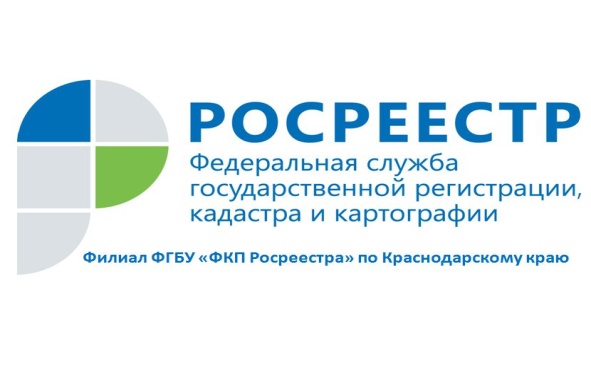 Собственник земельного участка должен и имеет право не только знать, что на его земле установлена зона с особыми условиями использования территорий, но и четко представлять ее площадь и режим использования. Нахождение земельного участка в подобной зоне накладывает на его правообладателя обязательства по соблюдению особого режима использования, но не лишает его прав на использование и оборот участка.Узнать о том, входит ли земельный участок в границу зоны с особыми условиями использования территорий, возможно несколькими способами:заказать выписку об объекте недвижимости. В разделе 4 данной выписки содержатся сведения об ограничениях (обременениях) на земельные участки, расположенные в границах зон с особыми условиями использования территорий.Запрос может быть представлен в орган регистрации прав в электронном виде посредством сервиса «Получение сведений из ЕГРН» официального сайта Росреестра www.rosreestr.ru в разделе «Электронные услуги и сервисы».с помощью сервиса «Публичная кадастровая карта» официального сайта Росреестра. Информация об объектах недвижимости, а также о зонах с особыми условиями использования территорий, содержащаяся в Едином государственном реестре недвижимости обновляется на публичной кадастровой карте ежедневно.Обратите внимание, что информация электронных сервисов «Публичная кадастровая карта» официального сайта Росреестра официального сайта ФГБУ «Федеральная кадастровая палата Росреестра» является справочной.___________________________________________________________________________________________________Пресс-службафилиалаФГБУ«ФКПРосреестра»поКраснодарскомукраю